Society of Hispanic Professional Engineers & Latinos in Science and Engineering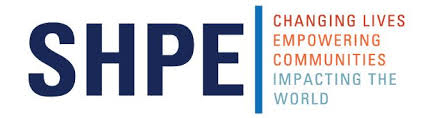 CSULB Chapters Membership Application(Please Write as Clearly as Possible.)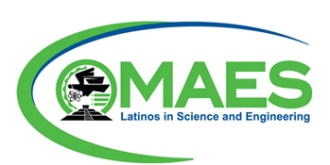 Name:	____________________________________________Email:	____________________________________________Phone: __________________ 	Date of Birth: ______________ Year of Graduation: __________________   Current Year At CSULB: _________________Major: __________________________ Minor: ______________________ GPA: ________	Ethnicity: ___________________	Gender: ________________ Sex: _________________.Referral (Optional)If you learned about us from our membership committee, please have them sign below:Referring Member: ________________________________________	Date: ___________Applicant Signature: _____________________________________ 	Date: ___________Officer’s Signature: ______________________________________	Date: ___________Membership Chair: ______________________________________	Date: ___________Treasurer: _____________________________________________		Date: ___________If you have any questions or do not receive any emails from us, please contact our membership chair SHPE: brandonsilva998@gmail.com MAES: acruz@csulbmaes.orgFor more information on our chapters go to csulbshpe.org or email info@csulbmaes.org